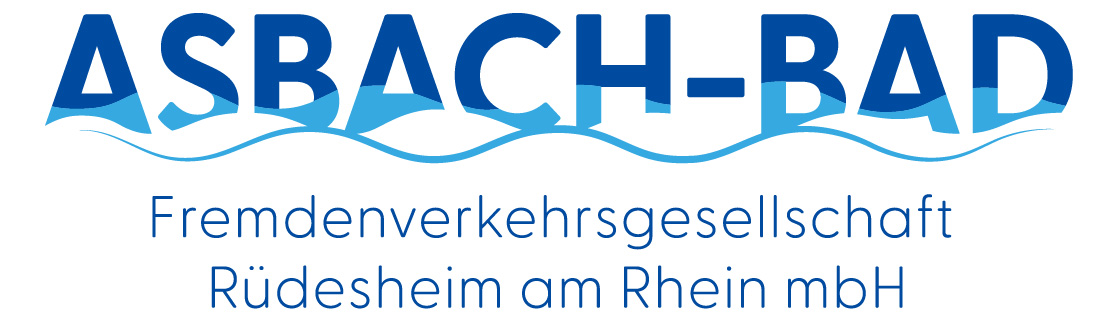 Hiermit bestätige ich als Erziehungsberechtigte/r (Vorlage Familienstammbuch):……………………………………………………………………………………………………………………….………………………………………………………………………………………………………………………..Name 				   Vorname 				Adressedass die Großeltern/Familienangehörige:……………………………………………………………………………………………………………………….………………………………………………………………………………………………………………………..Name				   Vorname				AdresseFür sich und folgende meiner Kinder eine Familiensaisonkarte erwerben Name 				   Vorname				Adresse……………………………………………………………………………………………………………………….………………………………………………………………………………………………………………………..……………………………………………………………………………………………………………………….………………………………………………………………………………………………………………………..……………………………………………………………………………………………………………………….………………………………………………………………………………………………………………………..……………………………………………………………………………………………………………………………………………Datum				Ort			Unterschrift Erziehungsberechtigte/r